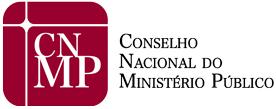 Ficha de Detalhamento de IndicadoresFicha de Detalhamento de IndicadoresFicha de Detalhamento de IndicadoresFicha de Detalhamento de IndicadoresFicha de Detalhamento de IndicadoresFicha de Detalhamento de IndicadoresFicha de Detalhamento de IndicadoresFicha de Detalhamento de IndicadoresFicha de Detalhamento de IndicadoresFicha de Detalhamento de IndicadoresPOSICIONAMENTO NO MAPA ESTRATÉGICO:POSICIONAMENTO NO MAPA ESTRATÉGICO:POSICIONAMENTO NO MAPA ESTRATÉGICO:POSICIONAMENTO NO MAPA ESTRATÉGICO:POSICIONAMENTO NO MAPA ESTRATÉGICO:POSICIONAMENTO NO MAPA ESTRATÉGICO:POSICIONAMENTO NO MAPA ESTRATÉGICO:POSICIONAMENTO NO MAPA ESTRATÉGICO:POSICIONAMENTO NO MAPA ESTRATÉGICO:POSICIONAMENTO NO MAPA ESTRATÉGICO:POSICIONAMENTO NO MAPA ESTRATÉGICO:CÓDIGO DO INDICADOR:NOME DO INDICADOR:OBJETIVO ESTRATÉGICO ASSOCIADO:PERSPECTIVA ESTRATÉGICA:DESCRIÇÃO DO OBJETIVO ESTRATÉGICO:INFORMAÇÕES GERAIS:INFORMAÇÕES GERAIS:INFORMAÇÕES GERAIS:INFORMAÇÕES GERAIS:INFORMAÇÕES GERAIS:INFORMAÇÕES GERAIS:INFORMAÇÕES GERAIS:INFORMAÇÕES GERAIS:INFORMAÇÕES GERAIS:INFORMAÇÕES GERAIS:INFORMAÇÕES GERAIS:TIPO DE INDICADOR:DESCRIÇÃO DO INDICADOR:FINALIDADE DO INDICADOR:DIMENSÃO DO DESEMPENHOFÓRMULA:FONTE/FORMA DE COLETA DOS DADOS:PESO DO INDICADOR:INTERPRETAÇÃO DO INDICADOR/RECOMENDAÇÕES:PERIODICIDADE DE COLETA:FREQUÊNCIA DA META:POLARIDADEUNIDADE DE MEDIDA:CASAS DECIMAIS:DISPONIBILIZAÇÃO:DISPONIBILIZAÇÃO:DISPONIBILIZAÇÃO:DISPONIBILIZAÇÃO:DISPONIBILIZAÇÃO:DISPONIBILIZAÇÃO:DISPONIBILIZAÇÃO:DISPONIBILIZAÇÃO:DISPONIBILIZAÇÃO:DISPONIBILIZAÇÃO:DISPONIBILIZAÇÃO:UNIDADE RESPONSÁVEL PELA COLETA:TITULARTITULARTITULARSUPLENTESUPLENTEUNIDADE RESPONSÁVEL PELO DESEMPENHO:TITULARTITULARTITULARSUPLENTESUPLENTEDADOS:DADOS:DADOS:DADOS:DADOS:DADOS:DADOS:DADOS:DADOS:DADOS:DADOS:SÉRIE HISTÓRICA E METAS201820192020202020212021202220222023Série Histórica (Qual foi a nossa performance?)---------Meta (Quanto pretendemos atingir?)---------Desempenho (Relação entre a performance e a meta)---------